          Министерство образования и науки Челябинской областиГБОУ СПО (ССУЗ) «Челябинский педагогический колледж №1» Гапонова Юлия ВладимировнаИГОЛЬНИЦАТВОРЧЕСКИЙ ПРОЕКТ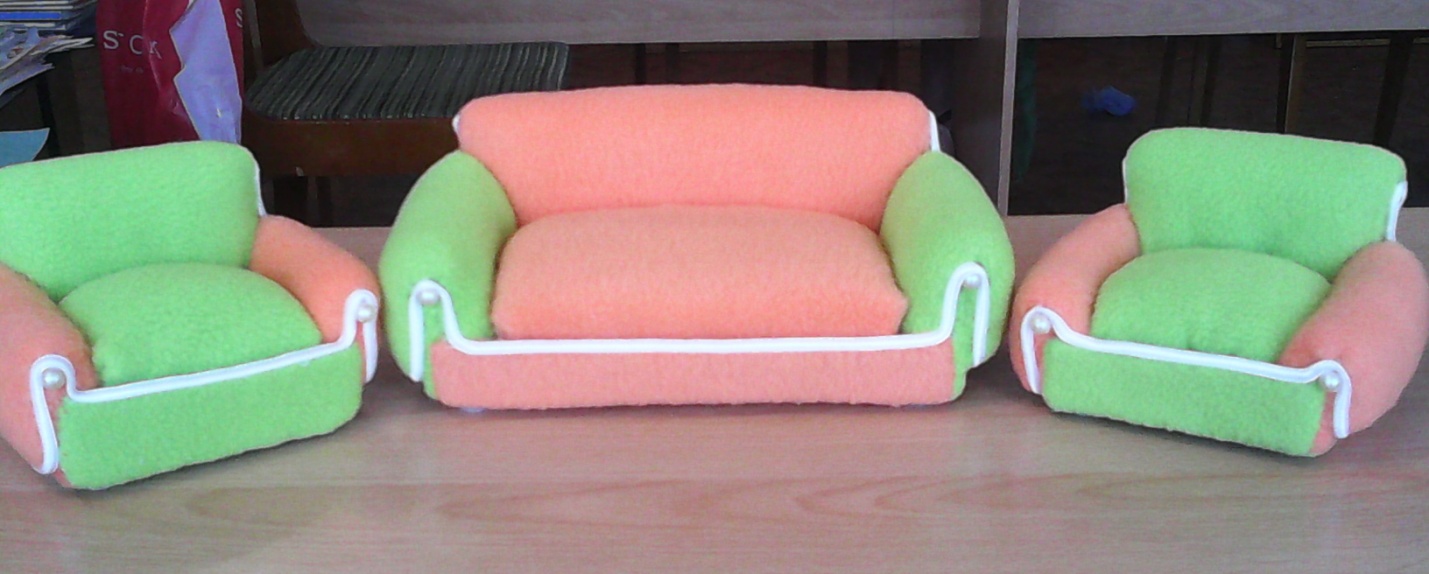 Челябинск, 2015Содержание:Историческая справка игольницы.Виды игольниц.Инструмаенты и материалы для изготовления игольницы.Этапы изготовления игольницы.Техника безопасности с иглой, клеем и ножницами.Список литературы.Приложение.1.Историческая справка.  Игольница – самая первая вещь, которая приобретается или шьется портным. Ведь как же без нее? Это самый нужный аксессуар среди принадлежностей для шитья: все нужные иголочки и булавочки не теряются во время бурной кипящей работы над очередным шедевром
История появления этой полезной вещички уходит в древние века, их изготавливали из ткани и бумаги, которые в то время привозились из-за границы и были очень-очень дорогими. Такую роскошь могли себе позволить лишь очень богатые люди
  Позже стали изготавливать игольницы из разнообразных тканей и разной основы – дерева и слоновой кости.А когда люди научились плавить металл, то основу для игольниц делали из олова, серебра, золота, которые тоже могли позволить себе лишь состоятельные люди
А бедные изготавливали игольницы из подручных материалов.  Хранить иглу-кормилицу, которая помогала шить одежду от мала до велика – особое дело.Многие народы твердили, что к этому маленькому чуду нужно относиться бережно, поэтому и ее хранение должно быть на высоком уровне. Она – символ женского начала. Многие народы при рождении девочки втыкали иглу в подобие игольницы и относили в священное место. Мало того, если умирала женщина, то вместе с ней хоронили и иглу.Одним из основных занятий женщин Древней Руси являлось рукоделие. А шитье и вышивание были самыми важными из этих занятий. У каждой девки был сундук или шкатулка, заполненная всяческими мелочами для шитья. Одной из самых незаменимых вещей-мелочей для рукоделия являлась игольница.  И сейчас каждая хозяйка в доме обязательно имеет эту удивительную вещицу, которую выбирают или шьют для себя по душе. А если игла ваша кормилица – ее «дом» должен быть удобным и комфортным
  Конечно, можно использовать для хранения иголок купленную подушечку, но гораздо интереснее и приятнее сделать этот аксессуар собственными руками.Во-первых, игольницу можно использовать по назначению, хранить в ней иголки. Во-вторых, игольница ручной работы настолько красива, что может служить и украшением интерьера.2.Виды игольниц.Игольницы могут выглядеть по-разному, например:1.Книжка.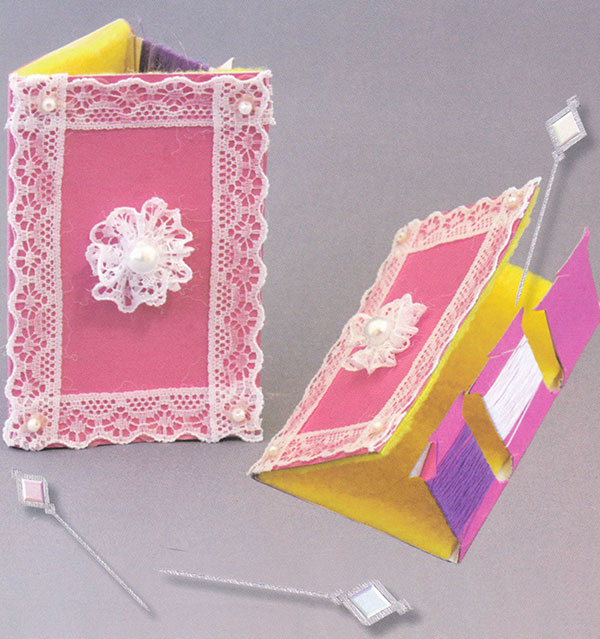 2.Подушка.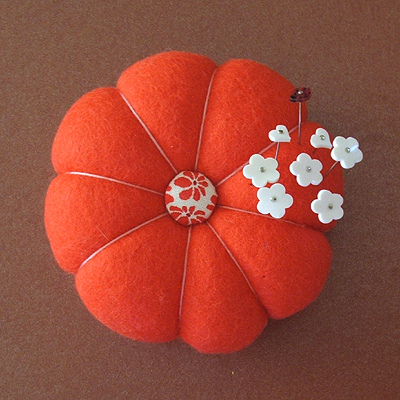 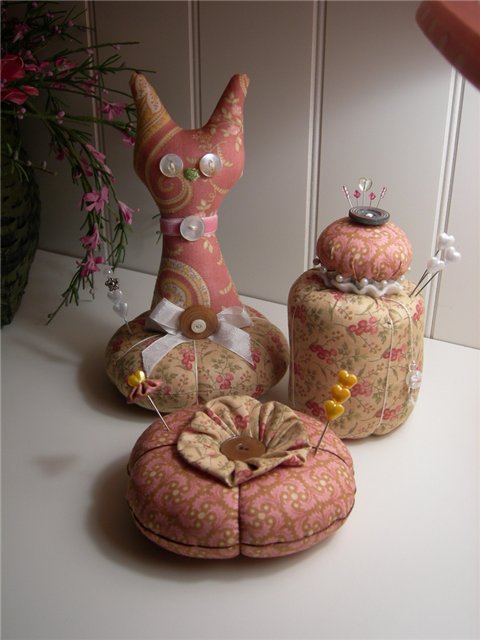 3.Растение и авто.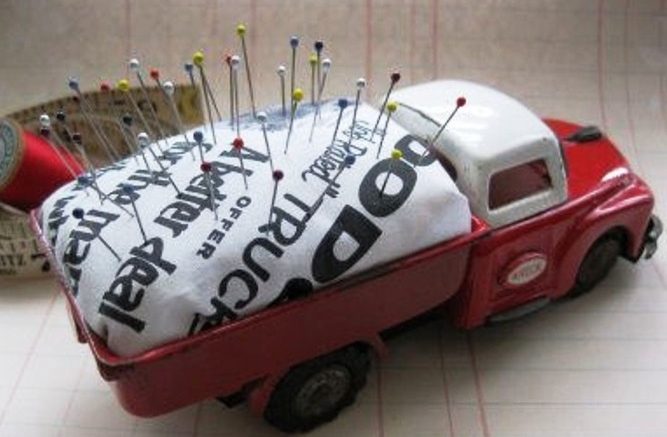 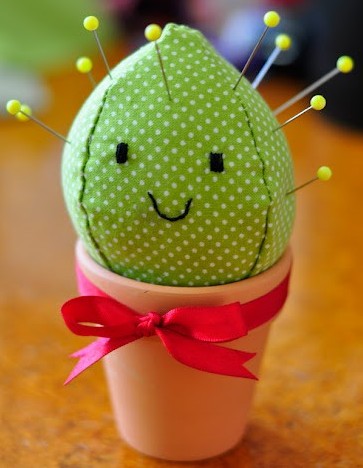 4.Одежда.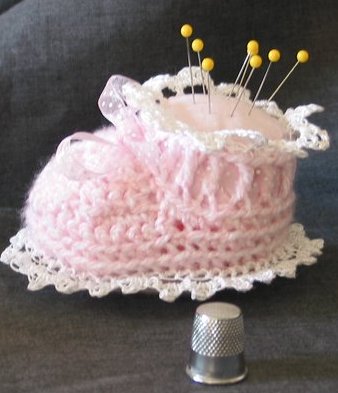 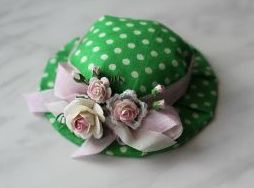 5.Животные.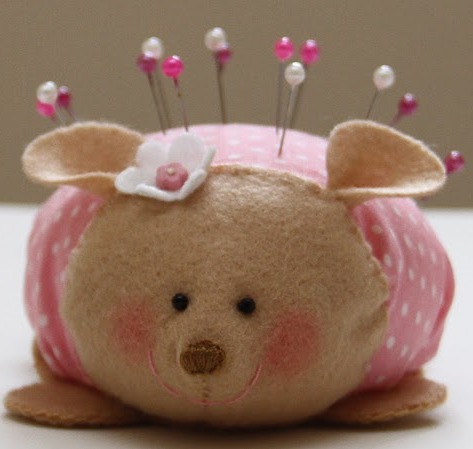 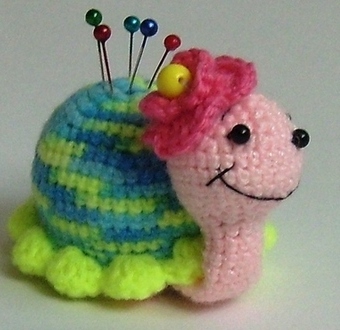 6.Мебель.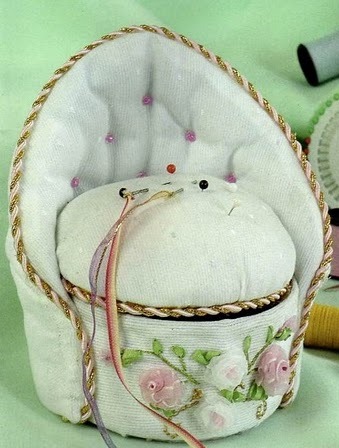 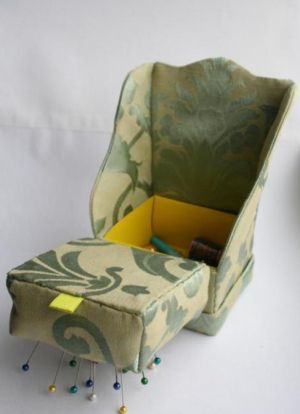 3.Инструменты и материалы для изготовления игольницы;В данной работе использовались следующий список материалов:1.Пачки из-под чая, из которых выполнялась основа игольницы. При выполнении работы у нас ушло 3 пачки из-под чая.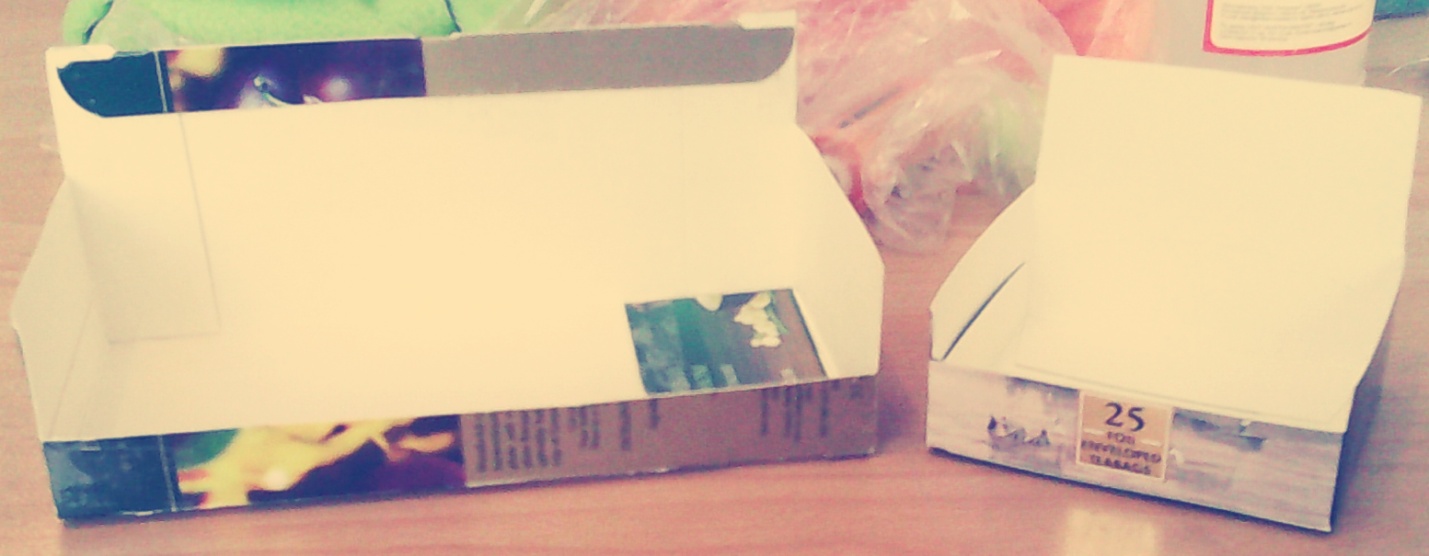 2.Ткань (Флиз) 2-х цветов. Оранжевый и зелёный. Каждого материала ушло 15-20 см.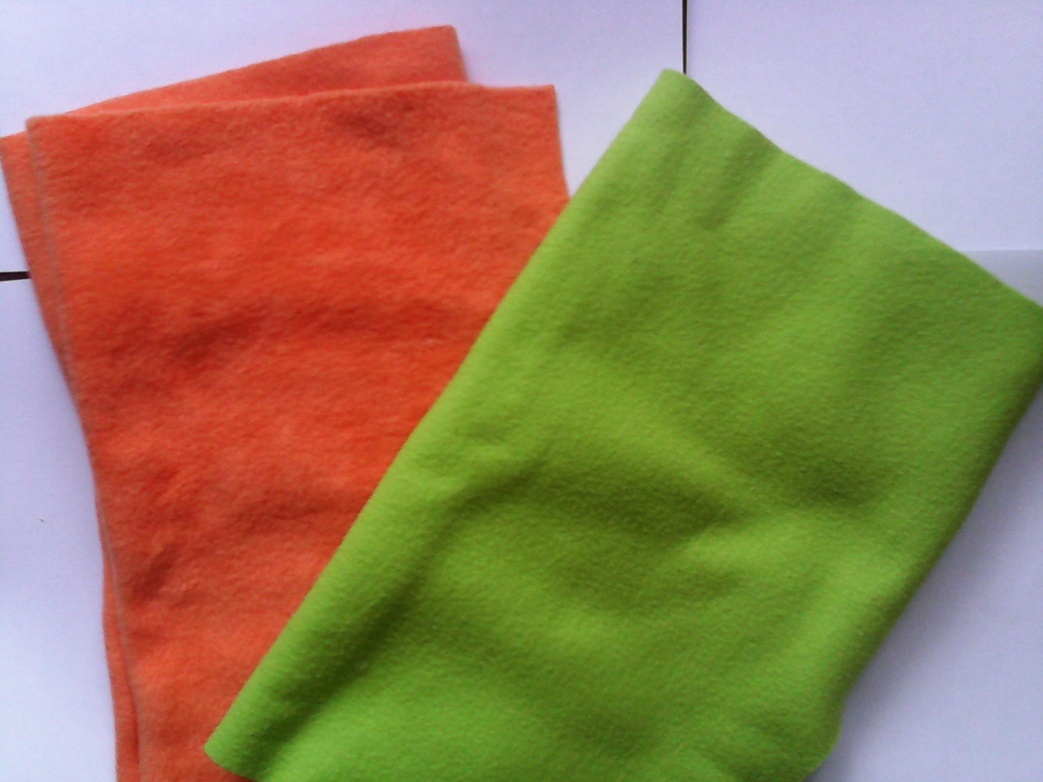 3. Нитки в цвет материала.                           4. Клей титан.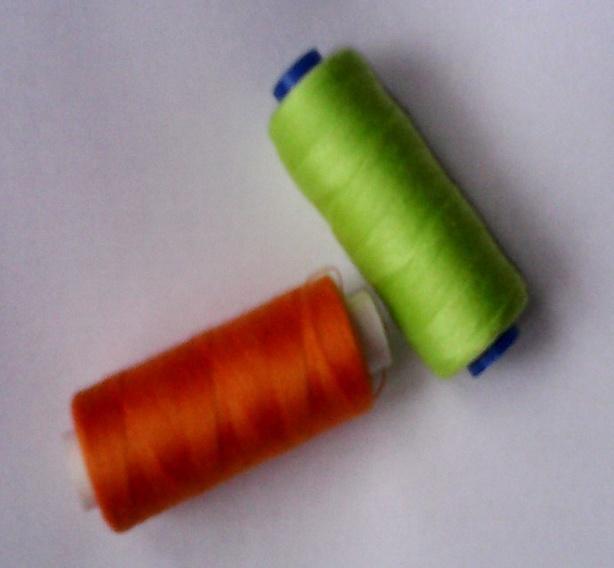 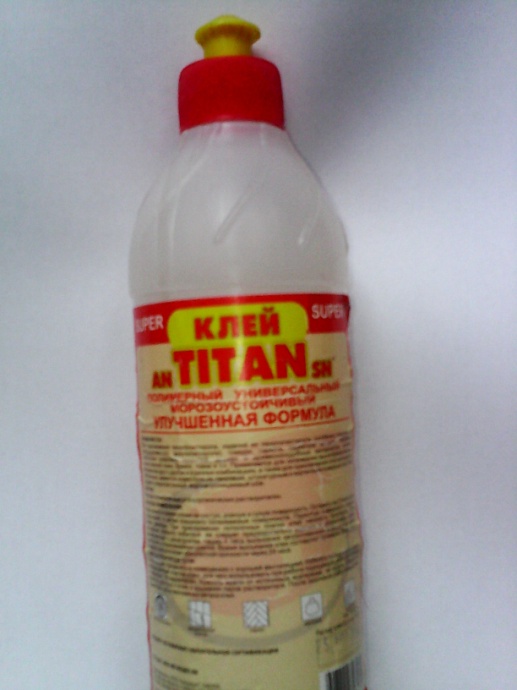 5.Игла и ножницы.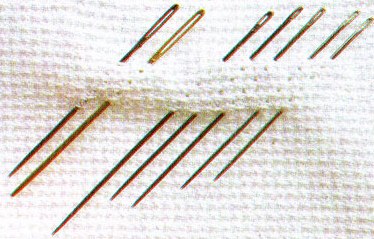 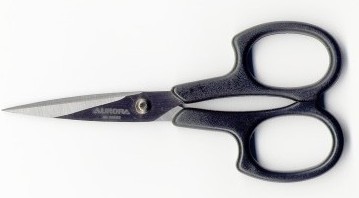 5.Паралон                                                       6.Сутаж белого цвета.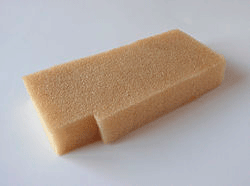 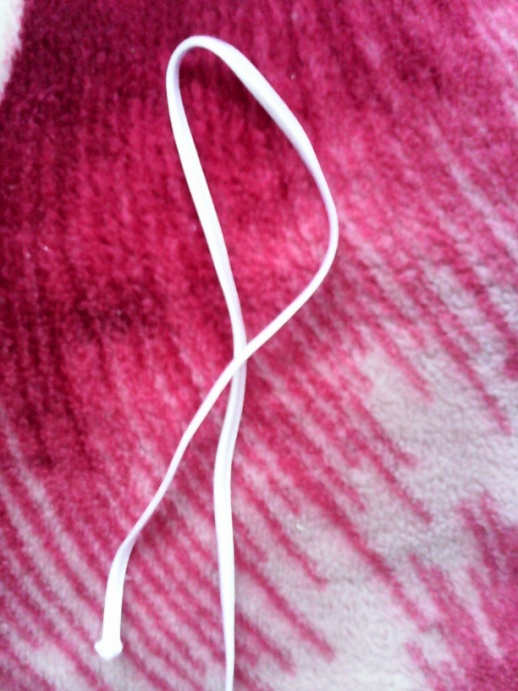 7.Пуговицы белого цвета, бусины.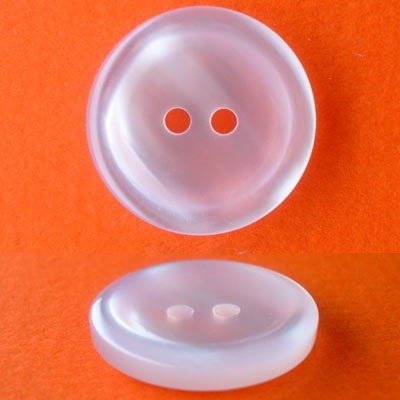 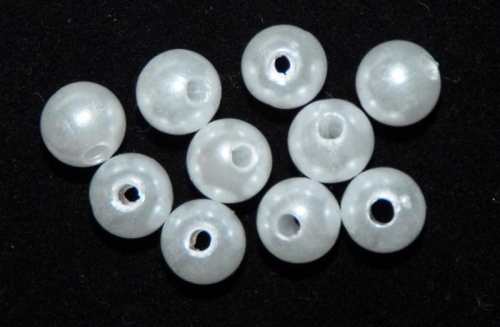 4.Этапы изготовления игольницы.1.С пачек из-под чая заготавливаем форму дивана и двух кресел.2. Изменяем все стороны дивана и кресел, и переносим их на плотную бумагу, после чего вырезаем. 3.Каждую вырезанную деталь обшиваем тканью. Подгибая все углы, и закрепляя все стороны.4.На каждую деталь с изнаночной стороны наносим клей, и приклеиваем на наружные стороны дивана и кресел.5. Сшиваем все приклеенные стороны между собой.6.Измеряем стороны ручек  и спинок дивана и кресел. Переносим мерки на плотную бумагу и  добавляем к верхним сторонам  по 3-4 сантиметра, и переносим мерки на на паралон, затем вырезаем.7.Обшиваем тканью вырезанные заготовки из паралона, обрабатываем углы, закрепляем между собой стороны.8. На каждую деталь с изнаночной стороны наносим клей, и приклеиваем ручки, сделанные из паралона с внутренней стороны дивана и кресел, загибая припуск 3-4 сантиметра на лицевую сторону дивана, пришивая этот припуск к ручке дивана и кресел.9.После того как приклеили и пришили ручки дивана и кресел, необходимо проделать аналогичную работу со спинками  дивана и кресел, так же пришить припуск к спинке дивана и кресел, и сшить спинку с ручками дивана и кресел между собой.10.Для изготовления сидения дивана и кресел необходимо отмерить сидение, и вырезать его из толстого паралона, обшить его тканью и вставить на место сидения.11. Для украшения дивана необходимо взять сутаж (ленту) обшить им ручки и спинку дивана и кресел, оставляя на спинке сзади 5-6 сантиметров для банта.12. Из оставленного 5-6 сантиметров сутажа,  завязываем бантик на диване и крестах.13. На ручки дивана и кресел пришиваем бусинки.14.  Приклеиваем пуговицы белого цвета вместо ножек.15. игольница готова.                                                     5.Техника безопасности с иглой, клеем и ножницами.Техника безопасности с иглой.- Не бросайте иглы. Проверяйте их количество до начала работы и в конце.- Не закалывайте иглы в обрабатываемый материал или в свою одежду.- Ни в коем случае не бери иглы в рот и не играй с иглой.- Не оставляй иглу на рабочем месте без нитки.- Во   время  работы   вкалывайте   иглы   в   специальную подушечку - игольницу.- При шитье пользуйтесь напёрстком.- Не отвлекайся во время работы с иглой.Техника безопасности с клеем.- С клеем обращайтесь осторожно. Клей ядовит!- Наноси клей на поверхность изделия только кистью.- Нельзя, чтобы клей попадал на пальцы рук, лицо, особенно глаза.- При попадании клея в глаза надо немедленно промыть их в большом количестве воды.- По окончании работы обязательно вымыть руки и кисть.- При работе с клеем пользуйтесь салфеткой.Техника безопасности с ножницами.- Храни   ножницы   в   указанном   месте   в   определенном положении.-  Клади ножницы на стол так, чтобы они не выступали за край стола, кольцами к себе.-  При работе внимательно следи за линией разреза.-  Не    работай    тупыми    ножницами,     с    ослабленным шарнирным креплением.- Во время резания придерживай материал левой рукой так, чтобы пальцы были в стороне от лезвий ножниц.-  Не держи ножницы концами вверх.-    Не оставляй ножницы в раскрытом виде.- Не режь ножницами на ходу.-   Не подходи к товарищу во время резания.- Передавай ножницы товарищу только в закрытом виде, кольцами вперед.- Не играй с ножницами, не подноси их к лицу, используй ножницы только по назначению.Список литературы.1. http://stranamasterov.ru/node/741603Приложение.-Технологическая карта изделия.Творческий проект  защищен(а)Специальность 050146с оценкой____________________Преподавание в начальных классах«   » _______________ 201__ годаКурс 4, группа 45Руководитель: Чернышева С.А.